                                                                         ЗАТВЕРДЖЕНОВченою радою Національноготранспортного університету30 листопада 2017 р., протокол № 1030 січня 2017 р., протокол № 99 Положення про порядок КОНКУРСНОГО ВІДБОРУ КАНДИДАТІВ ЗА ПРОЕКТАМИ КРЕДИТНОЇ МОБІЛЬНОСТІ У РАМКАХ ПРОГРАМИ «ЕРАЗМУС+» (КА107)Положення про порядок конкурсного відбору кандидатів за проектами кредитної мобільності у рамках програми «Еразмус+» (КА107), затверджено Вченою Радою Національного транспортного університету 30 листопада 2017 р., протокол № 101. Загальні положення1.1 Конкурсний відбір проводиться у рамках реалізації програм двосторонньої академічної мобільності між Національним транспортним університетом (далі – НТУ) та європейськими закладами вищої освіти – партнерами за програмою «Еразмус+» (КА107).1.2 Загальні параметри відбору: кількість стипендій, цільова аудиторія (студент, аспірант, науково-педагогічний або адміністративний працівник), тривалість програми академічної мобільності, напрям навчання/стажування, фінансування, додаткові умови відбору, терміни подачі документів та інше визначаються міжінституційною угодою про реалізацію програми «Еразмус+» із кожним окремим закладом вищої освіти – партнером та у листуванні між відповідальними особами за проект.1.3 Загальними принципами організації конкурсного відбору є: чесність, прозорість та рівність можливостей для усіх учасників.Інформація та документація для кожного окремого конкурсу: параметри відбору, терміни та умови проведення конкурсу, результати відбору та загальні параметри відбору, розміщуються на веб сторінці НТУ в розділі міжнародне співробітництво – програма «Еразмус+», об’ява розміщується на сайті НТУ, та пересилається факультетам/центрам та іншим структурним підрозділам НТУ, діяльність яких відповідає загальним параметрам відбору.1.4 Відбір учасників за кожним окремим проектом здійснює конкурсна комісія (далі – Комісія) у наступному складі: проректор з навчальної роботи, декани факультетів, координатори з академічної мобільності факультетів, від яких були подані анкети-заяви, завідувачі випускових кафедр, представники органів студентського самоврядування, інші працівники університету.Персональний склад Комісії затверджується наказом ректора. Головою Комісії призначається проректор, що займається питаннями навчального процесу, заступником голови – декан факультету від якого була подана анкета-заява, секретар Комісії – координатор з академічної мобільності факультету. Усі члени Комісії підписують протокол засідання та декларують відсутність конфлікту інтересів. Повноваження Комісії визначаються терміном дії відбору у НТУ за певним проектом.2. Мета відбору2.1 Обрати кандидатів для участі у програмі академічної мобільності у межах наявних місць (із резервом), що були виділені за програмою «Еразмус+»  та відображені у відповідній угоді між закладом вищої освіти – партнером та Національною Агенцією в його країні (стосовно кожного партнерства встановлюється окрема процедура) та в міжінституційній угоді між НТУ та закладом вищої освіти – партнером.3. Вимоги та критерії відбору3.1 У конкурсі можуть брати участь студенти І-го рівня вищої освіти (починаючи з п’ятого семестру навчання), ІІ-го рівня вищої освіти (магістри), ІІІ-го рівня вищої освіти/аспіранти (далі аспіранти) денної форми навчання, та наукові та науково-педагогічні та адміністративні працівники, які працюють в НТУ за основним місцем роботи, усіх факультетів/центрів або структурних підрозділів, що зазначені у параметрах відбору за кожним окремим проектом.3.2 Комісія враховує належність кандидатів до пільгових категорій населення (інваліди, сироти тощо). Такі кандидати користуються пріоритетом відбору у разі рівної конкурсної ситуації з іншими претендентами.3.3 Кожен студент має право одночасно брати участь у конкурсному відборі не більше ніж за двома проектами.3.4 Кожен науково-педагогічний та адміністративний працівник має право участі не більше ніж за двома проектами протягом одного академічного року.3.5 Кількість квот для участі у проектах кредитної мобільності для науково-педагогічних та адміністративних працівників, де є квоти для стажування (staff for training), розподіляється порівну, якщо інше розподілення не визначено закладом вищої освіти – партнером.За наявності в одному проекті квот для викладання (staff for leaching) та стажування (staff for training), квоти для викладання (staff for teaching) розподіляються між науково-педагогічними працівниками, а квоти для стажування (staff for training) розподіляються між адміністративними працівниками, якщо інше розподілення не визначено закладом вищої освіти – партнером.У випадку коли, є одна стипендія для стажування (staff for training), її призначення визначається пріоритетом закладу вищої освіти – партнеру.3.6 Для студентів та аспірантів:Студент або аспірант, який претендує на участь у програмі обміну з закладом вищої освіти – партнером у рамках програми «Еразмус+» повинен відповідати таким вимогам:1. На момент подачі документів на конкурс навчатися за рівнем вищої освіти, за яким планує брати участь у програмі обміну. При цьому студент або аспірант має перебувати у контингенті студентів або аспірантів НТУ протягом всього терміну навчання у закладі вищої освіти – партнері.2. Мати за весь період навчання середній академічний бал не нижчий 80 балів за рейтингом (складова академічної успішності) (для студентів) з урахуванням результатів усіх форм семестрового контролю.3. Володіти іноземною мовою на рівні не нижчому ніж той, що вимагається відповідним закладом вищої освіти – партнером, та який зазначений у міжінституційній угоді про реалізацію програми «Еразмус+». Мовна компетентність підтверджується відповідним сертифікатом, в якому зазначено рівень володіння мовою, або сертифікатом НТУ з мовної компетенції, або складанням іспиту з іноземної мови в НТУ.4. Мати досягнення у науково-дослідній роботі протягом навчання у закладі вищої освіти (для аспірантів та магістрів обов’язково мати принаймні одну позицію):Статті та патенти за фахом:Стаття у виданні, що входить до міжнародної наукометричної баз: Scopus & Web of Science 7 балів; всі інші статті – 4 бали.Стаття у фаховому виданні України – 3 бали;Інші статті – 1 бал;Патент на винахід – 5 балів;Патент на корисну модель – 3 бали;Конференції (за наявності тез доповідей за фахом):- участь у Всеукраїнській або у міжнародній конференції (в Україні) – 4 бали;- участь у міжнародній конференції (за кордоном) – 5 балів;- участь в інших конференціях – 1 бал;- відзнаки за найкращу доповідь на конференції – 1 бал.Олімпіади та конкурси інноваційних проектів, наукових робіт за фахом:- призове місце на Всеукраїнській олімпіаді/конкурсі – 3 бали;- призове місце у інших олімпіадах/конкурсах – 1 бал.5. Надати пакет документів :- для студентів: CV у форматі EUROPASS; мотиваційний лист; рекомендаційний лист завідувача випускової кафедри; сертифікат про знання англійської мови; завірену довідку успішності; студент має право на участь у конкурсі, якщо кількість перезарахованих кредитів в НТУ буде не менше ніж 15 кредитів ECTS/семестр.- для аспірантів: план навчання (Learning Agreement) із зазначенням дисциплін/курсів, обсягу навчальної роботи/кількості кредитів ECTS погоджений координатором з академічної мобільності на факультеті/центру, або план дослідження узгоджений з науковим керівником. координатором з академічної мобільності на факультеті/центру, підписаний завідувачем відділу аспірантури та докторантури та погоджений із приймаючим закладом (останнє за можливістю окрім проектів де це є обов'язково). Аспірант має право на участь у конкурсі, якщо кількість перезарахованих кредитів в НТУ буде не менше ніж 15 кредитів ECTS/семестр.Примітка 1. Якщо два студента набрали однакову кількість конкурсних балів, то перевага надасться студенту з вищим середнім балом успішності. Другим критерієм є мовна компетенція.Примітка 2. Якщо два аспіранти набрали однакову кількість конкурсних балів, то перевага надається аспіранту з вищим конкурсним балом за наукову діяльність, другим критерієм є мовна компетенція.3.7 Для науково-педагогічних працівників:1. Володіти іноземною мовою на рівні не нижчому ніж той, що вимагається відповідним закладом вищої освіти – партнером і зазначений у міжінституційній угоді про реалізацію програми «Еразмус+». Мовна компетентність підтверджується відповідним сертифікатом, в якому зазначено рівень володіння мовою, або сертифікатом НТУ з мовної компетенції, або за результатом співбесіди з іноземної мови в НТУ.1) мати план викладання/стажування, узгоджений керівником кафедри (надається + 2 бали) та, за можливості, погоджений закладом вищої освіти – партнером;2) надати рейтинг науково-педагогічного працівника за останній навчальний рік підсумовуючи бали, отримані за наукову роботу, враховуючи наступні критерії:Статті, патенти за фахом та підручники, навчальні посібники, монографії:Стаття у виданні, що входить до міжнародної наукометричної баз: Scopus & Web of Science 7 балів; всі інші статті – 4 бали.Стаття у фаховому виданні України – 3 бали;Інші статті – 1 бал;Патент на винахід – 5 балів;Патент на корисну модель – 3 бали;Підручник – 5 балів;Навчальний посібник – 4 бали;Монографія – 4 бали.Конференції (за наявності тез доповідей за фахом):- участь у міжнародній конференції (в Україні) – 4 бали;- участь у міжнародній конференції (за кордоном) – 5 балів;- участь в інших конференціях – 1 бал;Конкурси інноваційних проектів, наукових робіт за фахом:- керівник наукової роботи – 10 балів;- відповідальний виконавець – 7 балів;- виконавець – 5 балів.Підготовка аспіранта до захисту– 5 балів.3) лист-підтримки з обраного закладу вищої освіти – партнеру падає додаткові 2 бали, окрім проектів, де наявність такого документу є обов'язковою.Примітка 3. Якщо два науково-педагогічних працівника набрати однакову кількісні, конкурсних балів, то перевага надається науково-педагогічному працівнику з наявним листом підтримки від закладу вищої освіти – партнера. Другим критерієм є рейтинг за наукову складову рейтингу закладу вищої освіти, третім мовна компетенція.3.8 Для адміністративних працівників:1. Володіти іноземною мовою на рівні не нижчому ніж той, що вимагається відповідним закладом вищої освіти – партнером і зазначений у міжінституційній угоді про реалізацію програми «Еразмус+».2. Мати план стажування, узгоджений керівником структурного підрозділу (надається + 2 бали) та, за можливості, погоджений закладом вищої освіти – партнером (надається + 4 бали).3. Лист-підтримки з обраного закладу вищої освіти – партнера надає додаткові бали (2 бали), окрім випадків за тими проектами де наявність такого документу є обов'язкова.Примітка 4. Якщо два кандидати набрали однакову кількість конкурсних балів, то перевага надається адміністративному працівнику з наявним листом підтримки. Другим критерієм є рейтинговий бал за план стажування, третім – мовна компетенція.4. Порядок проведення конкурсу4.1 Кандидат формує пакет документів, для чого оформлює анкету-заяву, до якої додає всі необхідні документи та подає у паперовому вигляді (або у електронному за умови неможливості подання у паперовому) до Координаційного центру міжнародних проектів (КЦМП)  у встановлені терміни.4.2 КЦМП здійснює технічну експертизу пакету документів та проводить їх реєстрацію. Кандидати отримують реєстраційний номер безпосередньо при подачі документів до КЦМП. Документи, що не відповідають встановленим вимогам або подані після закінчення термінів подачі документів, не приймаються та не реєструються.4.3 Зареєстровані пакети документів передаються до Комісії, яка проводить їх оцінку у відповідності до критеріїв та оформлює протокол відбору.4.4 За результатами роботи Комісії складається основний та резервний списки кандидатів, які рекомендовані НТУ до участі у програмі «Еразмус+». КЦМП надсилає результати відбору координаторам проектів закладів вищої освіти – партнерів та оповіщає кожного кандидата електронною поштою, та розміщує результати на веб-сайті НТУ із частково закодованими даними.5. Процедура апеляції5.1. Кандидат має право опротестувати рішення Комісії впродовж 3 (трьох) днів від оголошення результатів відбору. Заява щодо апеляції оформлюється на ім’я голови Комісії та подається секретарю Комісії. Протягом п’яти робочих днів Комісія повинна розглянути апеляційну заяву і повідомити результати кандидату. Рішення Комісії, прийняте за результатами апеляції, є остаточним і перегляду не підлягає.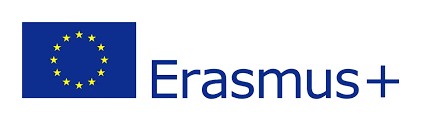 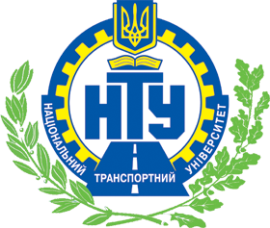 Програма ERASMUS+КРЕДИТНА МОБІЛЬНІСТЬ (КА107)СТУДЕНСЬКА/АСПІРАНСЬКА МОБІЛЬНІСТЬ ДЛЯ НАВЧАННЯАНКЕТА-ЗАЯВААКАДЕМІЧНИЙ РІК 20__/__Дата подачі документів:____________________________№ реєстрації:_____________________________________Заповнюється співробітником КЦМПДо анкети-заяви додано наступні документи:⃝ копія навчальної картки;⃝ сертифікат, що підтверджує рівень іноземної мови;⃝ для студентів CV у форматі EUROPASS; мотиваційний лист; рекомендаційний лист завідувача випускової кафедри; сертифікат про знання англійської мови; завірену довідку успішності; для аспірантів план навчання (Learning Agreement) із зазначенням дисциплін/курсів, обсягу навчальної роботи/кількості кредитів ECTS; або план дослідження узгоджений з науковим керівником та погоджений із приймаючим закладом (за можливістю).⃝ документи, що засвідчують досягнення студента у студентській та/або науково-дослідній роботі (для аспіранта та магістра обов’язково)Програма ERASMUS+КРЕДИТНА МОБІЛЬНІСТЬ (КА107)МОБІЛЬНІСТЬ ДЛЯ НАУКОВО-ПЕДАГОГІЧНИХ ТА АДМІНІСТРАТИВНИХ ПРАЦІВНИКІВАНКЕТА-ЗАЯВААКАДЕМІЧНИЙ РІК 20__/__Дата подачі документів:____________________________№ реєстрації:______________________________________Заповнюється співробітником КЦМПДо анкети-заяви додаються наступні документи:⃝ роздрукований та підписаний рейтинг НПП (тільки для НПП);⃝ сертифікат, що підтверджує рівень іноземної мови (за наявності);⃝ план викладання/стажування, підписаний керівником структурного підрозділу;⃝ лист-підтримки з закладу вищої освіти – партнеру (за наявності).Підтвердження мовної компетенціїКількість балів12Сертифікат з мовної компетенції, визнаний на міжнародному рівні20Сертифікат, що підтверджує володіння іноземною мовою на рівні В110Сертифікат, що підтверджує володіння іноземною мовою на рівні В220Сертифікат, що підтверджує володіння іноземною мовою на рівні С130Сертифікат, що підтверджує володіння іноземною мовою на рівні С240Сертифікат НТУ з мовної компетенції10Іспит з іноземної мови, який максимально оцінюється в 10 балів10Підтвердження мовної компетенціїКількість балів12Сертифікат з мовної компетенції, визнаний на міжнародному рівні20Сертифікат, що підтверджує володіння іноземною мовою на рівні В110Сертифікат, що підтверджує володіння іноземною мовою на рівні В220Сертифікат, що підтверджує володіння іноземною мовою на рівні С130Сертифікат, що підтверджує володіння іноземною мовою на рівні С240Сертифікат НТУ з мовної компетенції10Співбесіда з іноземної мови, яка максимально оцінюється в 10 балів10Підтвердження мовної компетенціїКількість балів12Сертифікат з мовної компетенції, визнаний на міжнародному рівні20Сертифікат, що підтверджує володіння іноземною мовою на рівні В110Сертифікат, що підтверджує володіння іноземною мовою на рівні В220Сертифікат, що підтверджує володіння іноземною мовою на рівні С130Сертифікат, що підтверджує володіння іноземною мовою на рівні С240Сертифікат НТУ з мовної компетенції10Співбесіда з іноземної мови, яка максимально оцінюється в 10 балів10А. ВІДОМОСТІ ПРО КАНДИДАТА А. ВІДОМОСТІ ПРО КАНДИДАТА 1ПІБ1Серія та номер закордонного паспорту (із терміном закінчення)1Адреса електронної пошти, контактний номер телефону 2Факультет/центр2Курс та група 2Напрям підготовки (спеціальність та спеціалізація)2Рівень вищої освіти (бакалавр, магістр чи аспірант)3Приймаючий заклад (за пріоритетом):3перший заклад вищої освіти – партнер3другий заклад вищої освіти – партнерВ. ДОДАТКОВА ІНФОРМАЦІЯ В. ДОДАТКОВА ІНФОРМАЦІЯ 4Середній бал навчанняПІБ та підпис координатора з академічної мобільності:_________________________5Чи брали Ви вже участь у проектах кредитної мобільності програми «Еразмус+»?⃝ НІ⃝ ТАК____________________________________________________(вказати кількість разів, які проекти)6Належність до пільгової категорії (інваліди тощо)*? Якщо «так», зазначити до якої ⃝ТАК⃝НІ7ЗНАННЯ ІНОЗЕМНОЇ МОВИ*7Рівень:Тип сертифікату:Тип сертифікату:Своїм підписом я даю згоду на обробку зазначених вище персональних даних та передачу їх третім особам (закладам вищої освіти – партнерам) з метою участі у програмі мобільності. Також засвідчую, що все вищевикладене є достовірним:…………………………………………………………..Своїм підписом я даю згоду на обробку зазначених вище персональних даних та передачу їх третім особам (закладам вищої освіти – партнерам) з метою участі у програмі мобільності. Також засвідчую, що все вищевикладене є достовірним:…………………………………………………………..Дата:Дата:Отримані бали за конкурсомОтримані бали за конкурсомПоказникБал1.Рейтинг (середній бал успішності)2.Рівень володіння іноземною мовою 3.Досягнення у науково-дослідній роботі:3.Статті та патенти за фахом:3.Стаття у виданні, що входить до міжнародних науко метричних баз: Scopus & Web of Science (7); всі інші статті (4)3.Стаття у фаховому виданні України (3)3.Інші статті (1)3.Патент на винахід (5)3.Патент на корисну модель (3)3.Об’єкти права інтелектуальної власності (3)3.Конференції за фаховою тематикою:3.Участь у Всеукраїнській або у міжнародній конференціях (в Україні) (4)3.Участь у міжнародній конференції (за кордоном) (5)3.Участь в інших конференціях (1)3.Відзнака за найкращу доповідь на конференції (1)3.Олімпіади та конкурси інноваційних проектів, наукових робіт за фахом:3.Призове місце на міжнародній олімпіаді/конкурсі (5)3.Призове місце на Всеукраїнській олімпіаді/конкурсі (3)3.Призове місце у інших олімпіадах/конкурсах (1)4.Кількість кредитів ECTS на перезарахуванняЗагальні кількість балів Загальні кількість балів Загальні кількість балів А. ВІДОМОСТІ ПРО КАНДИДАТАА. ВІДОМОСТІ ПРО КАНДИДАТА1ПІБ1Серія та номер закордонного паспорту (із терміном закінчення)1Адреса електронної пошти, контактний номер телефону 2Факультет/центр2Кафедра/структурний підрозділ2Посада2Науковий ступінь та/або вчене звання2Трудовий стаж (у роках, у НТУ)3Приймаючий заклад (за пріоритетом):3перший заклад вищої освіти – партнер3другий заклад вищої освіти – партнер3Вид діяльність у рамках мобільності (напр. викладання чи стажування)3Період мобільності, за можливості погоджений з приймаючим університетом:В. ДОДАТКОВА ІНФОРМАЦІЯВ. ДОДАТКОВА ІНФОРМАЦІЯ4Належність до пільгової категорії (інваліди тощо)*? Якщо «так», зазначити до якої ⃝ТАК⃝ТАК⃝НІ5Чи брали Ви вже участь у проектах кредитної мобільності програми «Еразмус+»?⃝ НІ⃝ ТАК________________________________________________(вказати кількість разів, які проекти)⃝ ТАК________________________________________________(вказати кількість разів, які проекти)7ЗНАННЯ ІНОЗЕМНОЇ МОВИ7Рівень:Тип сертифікату (за наявності):Тип сертифікату (за наявності):Тип сертифікату (за наявності):Своїм підписом я даю згоду на обробку зазначених вище персональних даних та передачу їх третім особам (закладам вищої освіти – партнерам) з метою участі у програмі мобільності. Також засвідчую, що все вищевикладене є достовірним:…………………………………………………………..Своїм підписом я даю згоду на обробку зазначених вище персональних даних та передачу їх третім особам (закладам вищої освіти – партнерам) з метою участі у програмі мобільності. Також засвідчую, що все вищевикладене є достовірним:…………………………………………………………..Дата:Дата:Дата:Отримані бали за конкурсомОтримані бали за конкурсомПоказникБал1.Рейтинг НПП (тільки для НПП)2.Рівень володіння іноземною мовою 3.Досягнення у науково-дослідній роботі:3.Статті, патенти за фахом та підручники, навчальні посібники, монографії:3.Стаття у виданні, що входить до міжнародних науко метричних баз: Scopus & Web of Science (7); всі інші статті (4)3.Стаття у фаховому виданні України (3)3.Інші статті (1)3.Патент на винахід (5)3.Патент на корисну модель (3)3.Об’єкти права інтелектуальної власності (3)3.Друк підручника (5)3.Навчального посібника (4)3.Монографія (4)3.Конференції за фаховою тематикою:3.Участь у Всеукраїнській або у міжнародній конференціях (в Україні) (4)3.Участь у міжнародній конференції (за кордоном) (5)3.Участь в інших конференціях (1)3.Відзнака за найкращу доповідь на конференції (1)3.Конкурси інноваційних проектів, наукових робіт за фахом:3.Керівник наукової роботи (10)3.Відповідальний виконавець наукової роботи (7)3.Виконавець наукової роботи (5)3.Підготовка аспіранта до захисту (5)4.План викладання/стажування:підписаний керівником кафедри (2)за можливості, погоджений закладом вищої освіти – партнером (4)5.Лист-підтримки (2 бали, окрім проектів, де наявність такого документу є обов’язковим)Загальні кількість балів Загальні кількість балів Загальні кількість балів 